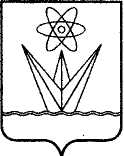 АДМИНИСТРАЦИЯЗАКРЫТОГО АДМИНИСТРАТИВНО –ТЕРРИТОРИАЛЬНОГО ОБРАЗОВАНИЯГОРОД  ЗЕЛЕНОГОРСККРАСНОЯРСКОГО КРАЯП О С Т А Н О В Л Е Н И Е29.03.2024                                г. Зеленогорск                                             №  73-пО внесении изменений в Примерное положение об оплате труда работников муниципальных бюджетных учреждений города Зеленогорска, осуществляющих деятельность в сфере молодежной политики, находящихся в ведении Муниципального казенного учреждения «Комитет по делам культуры и молодежной политики города Зеленогорска», утвержденное  постановлением Администрации ЗАТО г. Зеленогорска от 21.12.2016 № 358-п  В соответствии с Трудовым кодексом Российской Федерации, постановлением Администрации ЗАТО г. Зеленогорска от 12.04.2021 № 46-п «Об утверждении Положения о системе оплате труда работников муниципальных учреждений города Зеленогорска», руководствуясь Уставом города Зеленогорска Красноярского края,ПОСТАНОВЛЯЮ:Внести в Примерное положение об оплате труда работников муниципальных бюджетных учреждений города Зеленогорска, осуществляющих  деятельность в сфере молодежной политики, находящихся в ведении Муниципального казенного учреждения «Комитет по делам культуры и молодежной политики города Зеленогорска», утвержденное постановлением Администрации ЗАТО г. Зеленогорска от 21.12.2016 № 358-п, изменения, изложив приложение № 6 в редакции согласно приложению к настоящему постановлению. Настоящее постановление вступает в силу в день, следующий за днем его опубликования в газете Панорама, и распространяется на правоотношения, возникшие с 01.01.2024.Глава ЗАТО г. Зеленогорск                                                                      В.В. Терентьев                                                         Приложение к постановлению Администрации ЗАТО г. Зеленогорск                                               от  29.03.2024  № 73-пПриложение № 6к Примерному  положению об оплате труда  работников муниципальных бюджетных учреждений города Зеленогорска, осуществляющих деятельность в сфере молодежной политики, находящихся в ведении Муниципального казенного учреждения «Комитет по делам культуры и молодежной политики города Зеленогорска» Критерии оценки эффективности деятельности, условия и размеры выплат стимулирующего характера для руководителей учреждений и их заместителейРуководитель учреждения2. Заместитель руководителя№ п/пКритерии оценки эффективности деятельности по видам выплатУсловияУсловияУсловияПредельный размер выплаты. Процент к окладу (должностному окладу), ставке заработной платыПредельный размер выплаты. Процент к окладу (должностному окладу), ставке заработной платы№ п/пКритерии оценки эффективности деятельности по видам выплатНаименованиеИндикаторИндикаторПредельный размер выплаты. Процент к окладу (должностному окладу), ставке заработной платыПредельный размер выплаты. Процент к окладу (должностному окладу), ставке заработной платы12344551Выплаты за важность выполняемой работы, степень самостоятельности и ответственности при выполнении поставленных задачВыплаты за важность выполняемой работы, степень самостоятельности и ответственности при выполнении поставленных задачВыплаты за важность выполняемой работы, степень самостоятельности и ответственности при выполнении поставленных задачВыплаты за важность выполняемой работы, степень самостоятельности и ответственности при выполнении поставленных задачВыплаты за важность выполняемой работы, степень самостоятельности и ответственности при выполнении поставленных задачВыплаты за важность выполняемой работы, степень самостоятельности и ответственности при выполнении поставленных задач1.1Эффективность финансово-экономической деятельностиВыполнение муниципального задания на предоставление муниципальных услуг (выполнение работ) учреждением100% и выше100% и выше30301.1Эффективность финансово-экономической деятельностиВыполнение муниципального задания на предоставление муниципальных услуг (выполнение работ) учреждениемот 95% до 99,9%от 95% до 99,9%20201.1Эффективность финансово-экономической деятельностиВыполнение муниципального задания на предоставление муниципальных услуг (выполнение работ) учреждениемменее 95%менее 95%001.1Эффективность финансово-экономической деятельностиИсполнение плана финансово-хозяйственной деятельности учреждениясвыше 95 % до 100%свыше 95 % до 100%30301.1Эффективность финансово-экономической деятельностиИсполнение плана финансово-хозяйственной деятельности учреждениясвыше 90% до 95%свыше 90% до 95%20201.1Эффективность финансово-экономической деятельностиИсполнение плана финансово-хозяйственной деятельности учреждения90% и менее90% и менее001.1Эффективность финансово-экономической деятельностиВыполнение показателей муниципальной программыне менее 98% от планового значенияне менее 98% от планового значения20201.2Сохранность контингента молодежи, привлеченной в мероприятияПривлечение молодежи в мероприятия, проводимые учреждениемположительная динамикаположительная динамика20201.3Открытость деятельности учрежденияОсвещение деятельности учреждения в средствах массовой информацииколичество репортажей на радио:- не менее 2 раз в месяцколичество репортажей на радио:- не менее 2 раз в месяц20201.3Открытость деятельности учрежденияОсвещение деятельности учреждения в средствах массовой информацииколичество сюжетов на телевидение:- не менее 1 раза в месяцколичество сюжетов на телевидение:- не менее 1 раза в месяц20201.3Открытость деятельности учрежденияОсвещение деятельности учреждения в средствах массовой информацииколичество публикаций в периодических изданиях:- не менее 1 раза в месяцколичество публикаций в периодических изданиях:- не менее 1 раза в месяц20201.4Обеспечение (сохранение) стабильных социально-трудовых отношенийОтсутствие кредиторской задолженности по начисленным выплатам по оплате труда перед работникамиотсутствие кредиторской задолженности за отчетный периодотсутствие кредиторской задолженности за отчетный период20202Выплаты за качество выполняемых работВыплаты за качество выполняемых работВыплаты за качество выполняемых работВыплаты за качество выполняемых работВыплаты за качество выполняемых работВыплаты за качество выполняемых работ2.1Обеспечение качества оказываемых учреждением услугОтсутствие обоснованных зафиксированных обращений (жалоб) от главного распорядителя средств местного бюджета, граждан на качество оказываемых услуг, работу учреждения, деятельность директора учрежденияОтсутствие обоснованных зафиксированных обращений (жалоб) от главного распорядителя средств местного бюджета, граждан на качество оказываемых услуг, работу учреждения, деятельность директора учрежденияотсутствиеобращений (жалоб)отсутствиеобращений (жалоб)302.2Эффективность реализуемой кадровой политикиУкомплектованность учреждения специалистами, работающими по профилю деятельности учрежденияУкомплектованность учреждения специалистами, работающими по профилю деятельности учреждения100% и свыше100% и свыше302.2Эффективность реализуемой кадровой политикиУкомплектованность учреждения специалистами, работающими по профилю деятельности учрежденияУкомплектованность учреждения специалистами, работающими по профилю деятельности учрежденияот 95% до 99,9%от 95% до 99,9%202.2Эффективность реализуемой кадровой политикиУкомплектованность учреждения специалистами, работающими по профилю деятельности учрежденияУкомплектованность учреждения специалистами, работающими по профилю деятельности учрежденияменьше 95,0%меньше 95,0%02.2Эффективность реализуемой кадровой политикиОбеспеченность стабильности кадровОбеспеченность стабильности кадровсоблюдение коэффициента текучести кадров не более 0,5соблюдение коэффициента текучести кадров не более 0,552.3Эффективность управленческой деятельностиСвоевременное и качественное предоставление отчетности, информации главному распорядителю средств местного бюджета (полнота, достоверность и соблюдение срока). Результаты контрольных мероприятий, проведенных в учрежденииСвоевременное и качественное предоставление отчетности, информации главному распорядителю средств местного бюджета (полнота, достоверность и соблюдение срока). Результаты контрольных мероприятий, проведенных в учрежденииотсутствие замечаний (нарушений) со стороны контрольных органов, главного распорядителя бюджетных средствотсутствие замечаний (нарушений) со стороны контрольных органов, главного распорядителя бюджетных средств252.3Эффективность управленческой деятельностиСвоевременное и качественное предоставление отчетности, информации главному распорядителю средств местного бюджета (полнота, достоверность и соблюдение срока). Результаты контрольных мероприятий, проведенных в учрежденииСвоевременное и качественное предоставление отчетности, информации главному распорядителю средств местного бюджета (полнота, достоверность и соблюдение срока). Результаты контрольных мероприятий, проведенных в учреждениине более 5 замечаний  (нарушений) со стороны контрольных органов, главного распорядителя бюджетных средств не более 5 замечаний  (нарушений) со стороны контрольных органов, главного распорядителя бюджетных средств 152.3Эффективность управленческой деятельностиСвоевременное и качественное предоставление отчетности, информации главному распорядителю средств местного бюджета (полнота, достоверность и соблюдение срока). Результаты контрольных мероприятий, проведенных в учрежденииСвоевременное и качественное предоставление отчетности, информации главному распорядителю средств местного бюджета (полнота, достоверность и соблюдение срока). Результаты контрольных мероприятий, проведенных в учреждении6 и более замечаний (нарушений) со стороны контрольных органов, главного распорядителя бюджетных средств6 и более замечаний (нарушений) со стороны контрольных органов, главного распорядителя бюджетных средств02.4Обеспечение безопасных условий труда в учрежденииКачественное выполнение требований охраны труда, техники безопасности, пожарной безопасности, антитеррористической защищенностиКачественное выполнение требований охраны труда, техники безопасности, пожарной безопасности, антитеррористической защищенностиотсутствие предписанийотсутствие предписаний302.4Обеспечение безопасных условий труда в учрежденииКачественное выполнение требований охраны труда, техники безопасности, пожарной безопасности, антитеррористической защищенностиКачественное выполнение требований охраны труда, техники безопасности, пожарной безопасности, антитеррористической защищенностиустранение нарушений в установленный предписанием срокустранение нарушений в установленный предписанием срок20№ п/пКритерии оценки эффективности деятельности по видам выплатУсловияУсловияУсловияПредельный размер выплаты. Процент к окладу (должностному окладу), ставке заработной платы№ п/пКритерии оценки эффективности деятельности по видам выплатНаименованиеНаименованиеИндикаторПредельный размер выплаты. Процент к окладу (должностному окладу), ставке заработной платы1233451Выплаты за важность выполняемой работы, степень самостоятельности и ответственности при выполнении поставленных задачВыплаты за важность выполняемой работы, степень самостоятельности и ответственности при выполнении поставленных задачВыплаты за важность выполняемой работы, степень самостоятельности и ответственности при выполнении поставленных задачВыплаты за важность выполняемой работы, степень самостоятельности и ответственности при выполнении поставленных задачВыплаты за важность выполняемой работы, степень самостоятельности и ответственности при выполнении поставленных задач1.1Эффективность финансово-экономической деятельностиВыполнение муниципального задания на предоставление муниципальных услуг (выполнение работ) учреждениемВыполнение муниципального задания на предоставление муниципальных услуг (выполнение работ) учреждением100% и выше301.1Эффективность финансово-экономической деятельностиВыполнение муниципального задания на предоставление муниципальных услуг (выполнение работ) учреждениемВыполнение муниципального задания на предоставление муниципальных услуг (выполнение работ) учреждениемот 95% до 99,9%201.1Эффективность финансово-экономической деятельностиВыполнение муниципального задания на предоставление муниципальных услуг (выполнение работ) учреждениемВыполнение муниципального задания на предоставление муниципальных услуг (выполнение работ) учреждениемменее 95%01.1Эффективность финансово-экономической деятельностиПривлечение дополнительных источников финансирования (гранты, средства субсидий из бюджетов вышестоящих уровней)Привлечение дополнительных источников финансирования (гранты, средства субсидий из бюджетов вышестоящих уровней)наличие подписанных соглашений, договоров, с указанием сумм и целевых показателей201.1Эффективность финансово-экономической деятельностиВыполнение показателей муниципальной программыВыполнение показателей муниципальной программыне менее 98% от планового значения201.2Сохранность контингента молодежи, привлеченной в мероприятияПривлечение молодежи в мероприятия, проводимые учреждениемПривлечение молодежи в мероприятия, проводимые учреждениемположительная динамика201.3Открытость деятельности учрежденияОсвещение деятельности учреждения в средствах массовой информацииОсвещение деятельности учреждения в средствах массовой информацииколичество репортажей на радио:- не менее 2 раз в месяц201.3Открытость деятельности учрежденияОсвещение деятельности учреждения в средствах массовой информацииОсвещение деятельности учреждения в средствах массовой информацииколичество сюжетов на телевидение:- не менее 1 раза в месяц201.3Открытость деятельности учрежденияОсвещение деятельности учреждения в средствах массовой информацииОсвещение деятельности учреждения в средствах массовой информацииколичество публикаций в периодических изданиях:- не менее 1 раза в месяц202Выплаты за качество выполняемых работВыплаты за качество выполняемых работВыплаты за качество выполняемых работВыплаты за качество выполняемых работВыплаты за качество выполняемых работ2.1Обеспечение качества оказываемых учреждением услугОтсутствие обоснованных зафиксированных обращений (жалоб) от главного распорядителя средств местного бюджета, граждан на качество оказываемых услуг, работу учрежденияотсутствиеобращений (жалоб)отсутствиеобращений (жалоб)302.2Соблюдение исполнительской дисциплиныСвоевременное и качественное предоставление отчетности, информации главному распорядителю средств местного бюджета (полнота, достоверность и соблюдение срока). Результаты контрольных мероприятий, проведенных в учрежденииотсутствие замечаний (нарушений) со стороны контрольных органов, главного распорядителя бюджетных средствотсутствие замечаний (нарушений) со стороны контрольных органов, главного распорядителя бюджетных средств302.2Соблюдение исполнительской дисциплиныСвоевременное и качественное предоставление отчетности, информации главному распорядителю средств местного бюджета (полнота, достоверность и соблюдение срока). Результаты контрольных мероприятий, проведенных в учреждениине более 5 замечаний  (нарушений) со стороны контрольных органов, главного распорядителя бюджетных средств не более 5 замечаний  (нарушений) со стороны контрольных органов, главного распорядителя бюджетных средств 202.2Соблюдение исполнительской дисциплиныСвоевременное и качественное предоставление отчетности, информации главному распорядителю средств местного бюджета (полнота, достоверность и соблюдение срока). Результаты контрольных мероприятий, проведенных в учреждении6 и более замечаний (нарушений) со стороны контрольных органов, главного распорядителя бюджетных средств6 и более замечаний (нарушений) со стороны контрольных органов, главного распорядителя бюджетных средств02.3Обеспечение безопасных условий труда в учрежденииКачественное выполнение требований охраны труда, техники безопасности, пожарной безопасности, антитеррористической защищенностиотсутствие предписанийотсутствие предписаний302.3Обеспечение безопасных условий труда в учрежденииКачественное выполнение требований охраны труда, техники безопасности, пожарной безопасности, антитеррористической защищенностиустранение нарушений в установленный предписанием срокустранение нарушений в установленный предписанием срок202.4Обеспечения наличия и качества нормативных правовых документов, регулирующих деятельность и развитие учреждения (стратегия, программы, планы, положения)Документы, регулирующие социокультурную деятельность и развитие учреждения (стратегия, планы, программы, отчеты, положения), соответствуют требованиям законодательства Российской Федерациифакт наличия и соответствия требованиям законодательства Российской Федерациифакт наличия и соответствия требованиям законодательства Российской Федерации152.4Обеспечения наличия и качества нормативных правовых документов, регулирующих деятельность и развитие учреждения (стратегия, программы, планы, положения)Документы, регулирующие социокультурную деятельность и развитие учреждения (стратегия, планы, программы, отчеты, положения), соответствуют требованиям законодательства Российской Федерациисвоевременность актуализациисвоевременность актуализации152.4Обеспечения наличия и качества нормативных правовых документов, регулирующих деятельность и развитие учреждения (стратегия, программы, планы, положения)Документы, регулирующие социокультурную деятельность и развитие учреждения (стратегия, планы, программы, отчеты, положения), соответствуют требованиям законодательства Российской Федерацииотсутствие замечаний главного распорядителя средств местного бюджетаотсутствие замечаний главного распорядителя средств местного бюджета10